11 ЗАСЕДАНИЕ 1 СОЗЫВАСобрание депутатов Козловского муниципального округа Чувашской Республики РЕШИЛО:        Ходатайствовать перед Главой Чувашской Республики О.А. Николаевым о награждении Почетной грамотой Чувашской Республики Гришиной Любовь Михайловны, инженера по качеству отдела технического контроля                            ООО «Автофургон», за многолетний добросовестный труд и вклад в развитие отрасли машиностроения.Временно исполняющий обязанности Председателя Собрания депутатов Козловского муниципального округа Чувашской Республики  							 	  А.В. ГофманЧĂВАШ РЕСПУБЛИКИ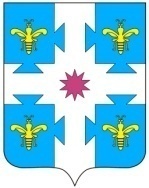 ЧУВАШСКАЯ РЕСПУБЛИКАКУСЛАВККА МУНИЦИПАЛЛА ОКРУГӖHДЕПУТАТСЕН ПУХӐВĔЙЫШĂНУ30.03.2023 10/149 №Куславкка хулиСОБРАНИЕ ДЕПУТАТОВКОЗЛОВСКОГОМУНИЦИПАЛЬНОГО ОКРУГАРЕШЕНИЕ 30.03.2023 № 10/149город КозловкаО представлении к награждению Почетной грамотой Чувашской Республики